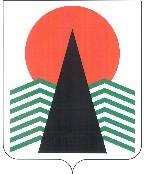 АДМИНИСТРАЦИЯ  НЕФТЕЮГАНСКОГО РАЙОНАпостановлениег.НефтеюганскО внесении изменений в постановление администрации 
Нефтеюганского района от 09.03.2021 № 337-па-нпа «Об утверждении 
Порядков предоставления субсидий на поддержку и развитие растениеводства, животноводства, малых форм хозяйствования, на развитие рыбохозяйственного комплекса и деятельности по заготовке и переработке дикоросов из бюджета Нефтеюганского района за счет субвенций из бюджета Ханты-Мансийского автономного округа – Югры»В соответствии со статьей 78 Бюджетного кодекса Российской Федерации, постановлением Правительства Российской Федерации от 18.09.2020 № 1492 
«Об общих требованиях к нормативным правовым актам, муниципальным правовым актам, регулирующим предоставление субсидий, в том числе грантов в форме субсидий, юридическим лицам, индивидуальным предпринимателям, а также физическим лицам – производителям товаров, работ, услуг, и о признании утратившими силу некоторых актов Правительства Российской Федерации», Законом Ханты-Мансийского автономного округа – Югры от 16.12.2010 № 228-оз «О наделении органов местного самоуправления муниципальных образований Ханты-Мансийского автономного округа – Югры отдельным государственным полномочием по поддержке сельскохозяйственного производства и деятельности по заготовке и переработке дикоросов (за исключением мероприятий, предусмотренных федеральными целевыми программами), постановлениями Правительства Ханты-Мансийского автономного округа-Югры от 31.10.2021 № 473-п «О государственной программе Ханты-Мансийского автономного округа – Югры «Развитие агропромышленного комплекса», от 30.12.2021 № 637-п «О мерах по реализации государственной программы Ханты-Мансийского автономного округа – Югры «Развитие агропромышленного комплекса», постановлением администрации Нефтеюганского района от 31.10.2016 № 1793-па-нпа «Об утверждении муниципальной программы Нефтеюганского района «Развитие агропромышленного комплекса и рынков сельскохозяйственной продукции, сырья 
и продовольствия в Нефтеюганском районе в 2019-2024 годах и на период 
до 2030 года», в целях  приведения нормативного правового акта в соответствие 
с действующим законодательством п о с т а н о в л я ю:  Внести в постановление администрации Нефтеюганского района 
от 09.03.2021 № 337-па-нпа «Об утверждении Порядков предоставления субсидий 
на поддержку и развитие растениеводства, животноводства, малых форм хозяйствования, на развитие рыбохозяйственного комплекса и деятельности 
по заготовке и переработке дикоросов из бюджета Нефтеюганского района за счет субвенций из бюджета Ханты-Мансийского автономного округа – Югры» следующие изменения:1.1. В приложении № 1:1.1.1. В разделе II: 1.1.1.1. Пункт 2.6 изложить в следующей редакции:«2.6. Комиссия в течение 5 рабочих дней со дня окончания срока проверки документов Отделом, принимает одно из решений, которое оформляется протоколом заседания Комиссии:а) признать Заявителя соответствующим Категории и Требованиям, установленным настоящим Порядком, документы, установленные пунктом 2.2 настоящего раздела достоверными, и рекомендовать Администрации принять решение о предоставлении субсидии в полном объеме;б) признать Заявителя соответствующим Категории и Требованиям, установленным настоящим Порядком, документы, установленные пунктом 2.2 настоящего раздела достоверными и направить Заявителю уведомление 
о невозможности предоставления субсидии в полном объеме (в случае недостаточности лимитов бюджетных обязательств в текущем финансовом году);в) признать Заявителя несоответствующим Категории и (или) Требованиям, установленным настоящим Порядком, и (или) документы, установленные пунктом 2.2 настоящего раздела недостоверными и рекомендовать Администрации принять решение об отказе в предоставлении субсидии.На основании протокола заседания Комиссии Администрация в течение 
3 рабочих дней принимает решение о предоставлении субсидии, либо об отказе 
в предоставлении субсидии. Решение о предоставлении субсидии, либо об отказе 
в предоставлении субсидии оформляется постановлением Администрации. Отдел в течение 3 рабочих дней со дня принятия Администрацией решения 
об отказе в предоставлении субсидии направляет Получателю лично или почтовым отправлением постановление Администрации об отказе в предоставлении субсидии, подписанное Главой Нефтеюганского района или лицом, его замещающим, 
с указанием причин отказа сопроводительным письмом за подписью начальника Отдела или лица, его замещающего.Решение о невозможности предоставления субсидии в полном объеме оформляется уведомлением с разъяснениями о том, что вопрос о предоставлении субсидии будет рассмотрен на заседании Комиссии при доведении соответствующих субвенций из бюджета автономного округа, без повторного прохождения проверки 
на соответствие Получателя Категории и Требованиям. (далее – Уведомление). Уведомление направляется Получателю сопроводительным письмом за подписью начальника Отдела или лица, его замещающего одним из следующих способов: лично, почтовым отправлением, на электронную почту, указанные в заявлении 
о предоставлении субсидии.»;1.1.1.2. Абзац первый пункта 2.8 изложить в следующей редакции:«2.8. Предоставление субсидии осуществляется по ставкам, согласно приложению 25 к постановлению Правительства Ханты-Мансийского автономного округа – Югры от 30.12.2021 № 637-п, но не более 95% фактически произведенных 
и подтвержденных затрат, связанных с производством и (или) реализацией продукции растениеводства»;1.1.1.3. Пункт 2.10 изложить в следующей редакции:«2.10. На основании решения Комиссии, указанного в подпункте «б» пункта 2.6 настоящего раздела Отдел в течение 30 рабочих дней с даты поступления 
в Департамент финансов Нефтеюганского района уведомления о предоставлении дополнительных субвенций из бюджета автономного округа, выносит на заседание Комиссии вопрос о предоставлении субсидии Получателю, без повторного прохождения проверки на соответствие Категории и Требованиям настоящего Порядка.На основании протокола заседания Комиссии Администрация в течение 
3 рабочих дней принимает решение о предоставлении субсидии, которое оформляется постановлением Администрации.»;1.1.1.4. В абзаце седьмом пункта 2.13 слова «условий, целей и порядка» заменить словами «порядка и условий»;1.1.1.5. Пункт 2.16 изложить в следующей редакции:«2.16. Направления затрат, на возмещение которых предоставляется субсидия в рамках настоящего Порядка: затраты на производство и (или) реализацию продукции растениеводства в открытом и (или) защищенном грунте собственного производства, указанные в статье 346.5 Налогового кодекса Российской Федерации.»;1.1.2. В разделе IV:1.1.2.1. В наименовании раздела IV слова «условий, целей и порядка» заменить словами «порядка и условий»;1.1.2.2. В абзаце первом пункта 4.1 слова «условий, целей и порядка» заменить словами «порядка и условий»;1.1.2.3. В подпункте «а)» пункта 4.2 слова «условий, целей и порядка» заменить словами «порядка и условий».1.2. В приложении № 2:1.2.1. В разделе II:1.2.1.1. Пункт 2.6 изложить в следующей редакции:«2.6. Комиссия в течение 5 рабочих дней со дня окончания срока проверки документов Отделом, принимает одно из решений, которое оформляется протоколом заседания Комиссии:а) признать Заявителя соответствующим Категории и Требованиям, установленным настоящим Порядком, документы, установленные пунктом 2.2 настоящего раздела достоверными, и рекомендовать Администрации принять решение о предоставлении субсидии в полном объеме;б) признать Заявителя соответствующим Категории и Требованиям, установленным настоящим Порядком, документы, установленные пунктом 2.2 настоящего раздела достоверными и направить Заявителю уведомление 
о невозможности предоставления субсидии в полном объеме (в случае недостаточности лимитов бюджетных обязательств в текущем финансовом году);в) признать Заявителя несоответствующим Категории и (или) Требованиям, установленным настоящим Порядком, и (или) документы, установленные пунктом 2.2 настоящего раздела недостоверными и рекомендовать Администрации принять решение об отказе в предоставлении субсидии.На основании протокола заседания Комиссии Администрация в течение 
3 рабочих дней принимает решение о предоставлении субсидии, либо об отказе 
в предоставлении субсидии. Решение о предоставлении субсидии, либо об отказе 
в предоставлении субсидии оформляется постановлением Администрации. Отдел в течение 3 рабочих дней со дня принятия Администрацией решения 
об отказе в предоставлении субсидии направляет Получателю лично или почтовым отправлением постановление Администрации об отказе в предоставлении субсидии, подписанное Главой Нефтеюганского района или лицом, его замещающим, 
с указанием причин отказа сопроводительным письмом за подписью начальника Отдела или лица, его замещающего.Решение о невозможности предоставления субсидии в полном объеме оформляется уведомлением с разъяснениями о том, что вопрос о предоставлении субсидии будет рассмотрен на заседании Комиссии при доведении соответствующих субвенций из бюджета автономного округа, без повторного прохождения проверки 
на соответствие Получателя Категории и Требованиям. (далее – Уведомление). Уведомление направляется Получателю сопроводительным письмом за подписью начальника Отдела или лица, его замещающего одним из следующих способов: лично, почтовым отправлением, на электронную почту, указанные в заявлении 
о предоставлении субсидии.»;1.2.1.2. Абзац первый пункта 2.8 изложить в следующей редакции:«2.8. Предоставление субсидии осуществляется по ставкам, согласно приложению 25 к постановлению Правительства Ханты-Мансийского автономного округа – Югры от 30.12.2021 № 637-п, но не более 95% фактически произведенных и подтвержденных затрат, связанных с производством и (или) реализацией продукции животноводства (за исключением направлений, установленных абзацами седьмым-девятым пункта 1.5 раздела I, настоящего Порядка).»;1.2.1.3. Пункт 2.10 изложить в следующей редакции:«2.10. На основании решения Комиссии, указанного в подпункте «б» пункта 2.6 настоящего раздела Отдел в течение 30 рабочих дней с даты поступления 
в Департамент финансов Нефтеюганского района уведомления о предоставлении дополнительных субвенций из бюджета автономного округа, выносит на заседание Комиссии вопрос о предоставлении субсидии Получателю, без повторного прохождения проверки на соответствие Категории и Требованиям настоящего Порядка.На основании протокола заседания Комиссии Администрация в течение 
3 рабочих дней принимает решение о предоставлении субсидии, которое оформляется постановлением Администрации.»;1.2.1.4. В абзаце седьмом пункта 2.13 слова «условий, целей и порядка» заменить словами «порядка и условий»;1.2.1.5. Пункт 2.16 изложить в следующей редакции:«2.16. Направления затрат, на возмещение которых предоставляется субсидия в рамках настоящего Порядка: затраты на производство и (или) реализацию продукции животноводства собственного производства, указанные в статье 346.5 Налогового кодекса Российской Федерации.»;1.2.2. В разделе IV:1.2.2.1. В наименовании раздела IV слова «условий, целей и порядка» заменить словами «порядка и условий»;1.2.2.2. В абзаце первом пункта 4.1 слова «условий, целей и порядка» заменить словами «порядка и условий»;1.2.2.3. В подпункте «а)» пункта 4.2 слова «условий, целей и порядка» заменить словами «порядка и условий».1.3. В приложении № 3:1.3.1. В разделе II:1.3.1.1. Пункт 2.6 изложить в следующей редакции:«2.6. Комиссия в течение 5 рабочих дней со дня окончания срока проверки документов Отделом, принимает одно из решений, которое оформляется протоколом заседания Комиссии:а) признать Заявителя соответствующим Категории и Требованиям, установленным настоящим Порядком, документы, установленные пунктом 2.2 настоящего раздела достоверными, и рекомендовать Администрации принять решение о предоставлении субсидии в полном объеме;б) признать Заявителя соответствующим Категории и Требованиям, установленным настоящим Порядком, документы, установленные пунктом 2.2 настоящего раздела достоверными и направить Заявителю уведомление 
о невозможности предоставления субсидии в полном объеме (в случае недостаточности лимитов бюджетных обязательств в текущем финансовом году);в) признать Заявителя несоответствующим Категории и (или) Требованиям, установленным настоящим Порядком, и (или) документы, установленные пунктом 2.2 настоящего раздела недостоверными и рекомендовать Администрации принять решение об отказе в предоставлении субсидии.На основании протокола заседания Комиссии Администрация в течение 
3 рабочих дней принимает решение о предоставлении субсидии, либо об отказе 
в предоставлении субсидии. Решение о предоставлении субсидии, либо об отказе 
в предоставлении субсидии оформляется постановлением Администрации. Отдел в течение 3 рабочих дней со дня принятия Администрацией решения 
об отказе в предоставлении субсидии направляет Получателю лично или почтовым отправлением постановление Администрации об отказе в предоставлении субсидии, подписанное Главой Нефтеюганского района или лицом, его замещающим, 
с указанием причин отказа сопроводительным письмом за подписью начальника Отдела или лица, его замещающего.Решение о невозможности предоставления субсидии в полном объеме оформляется уведомлением с разъяснениями о том, что вопрос о предоставлении субсидии будет рассмотрен на заседании Комиссии при доведении соответствующих субвенций из бюджета автономного округа, без повторного прохождения проверки 
на соответствие Получателя Категории и Требованиям. (далее – Уведомление). Уведомление направляется Получателю сопроводительным письмом за подписью начальника Отдела или лица, его замещающего одним из следующих способов: лично, почтовым отправлением, на электронную почту, указанные в заявлении 
о предоставлении субсидии.»;1.3.1.2. Абзац первый пункта 2.8 изложить в следующей редакции:«2.8. Предоставление субсидии осуществляется по ставкам, согласно приложению 25 к постановлению Правительства Ханты-Мансийского автономного округа – Югры от 30.12.2021 № 637-п, но не более 95% фактически произведенных 
и подтвержденных затрат, связанных с производством и (или) реализацией искусственно выращенной пищевой рыбы и (или) пищевой рыбной продукции»;1.3.1.3. Пункт 2.10 изложить в следующей редакции:«2.10. На основании решения Комиссии, указанного в подпункте «б» пункта 2.6 настоящего раздела Отдел в течение 30 рабочих дней с даты поступления 
в Департамент финансов Нефтеюганского района уведомления о предоставлении дополнительных субвенций из бюджета автономного округа, выносит на заседание Комиссии вопрос о предоставлении субсидии Получателю, без повторного прохождения проверки на соответствие Категории и Требованиям настоящего Порядка.На основании протокола заседания Комиссии Администрация в течение 
3 рабочих дней принимает решение о предоставлении субсидии, которое оформляется постановлением Администрации.»;1.3.1.4. В абзаце седьмом пункта 2.13 слова «условий, целей и порядка» заменить словами «порядка и условий»;1.3.1.5. Пункт 2.16 изложить в следующей редакции:	«2.16. Направления затрат, на возмещение которых предоставляется субсидия в рамках настоящего Порядка: затраты на производство и (или) реализацию продукции аквакультуры (рыбоводства) и (или) пищевой рыбной продукции собственного производства, указанные в статье 346.5 Налогового кодекса Российской Федерации.»;1.3.2. В разделе IV:1.3.2.1. В наименовании раздела IV слова «условий, целей и порядка» заменить словами «порядка и условий»;1.3.2.2. В абзаце первом пункта 4.1 слова «условий, целей и порядка» заменить словами «порядка и условий»;1.3.2.3. В подпункте «а)» пункта 4.2 слова «условий, целей и порядка» заменить словами «порядка и условий».1.4. В приложении № 4:1.4.1. В разделе II:1.4.1.1. Пункт 2.6 изложить в следующей редакции:«2.6. Комиссия в течение 5 рабочих дней со дня окончания срока проверки документов Отделом, принимает одно из решений, которое оформляется протоколом заседания Комиссии:а) признать Заявителя соответствующим Категории и Требованиям, установленным настоящим Порядком, документы, установленные пунктом 2.2 настоящего раздела достоверными, и рекомендовать Администрации принять решение о предоставлении субсидии в полном объеме;б) признать Заявителя соответствующим Категории и Требованиям, установленным настоящим Порядком, документы, установленные пунктом 2.2 настоящего раздела достоверными и направить Заявителю уведомление 
о невозможности предоставления субсидии в полном объеме (в случае недостаточности лимитов бюджетных обязательств в текущем финансовом году);в) признать Заявителя несоответствующим Категории и (или) Требованиям, установленным настоящим Порядком, и (или) документы, установленные пунктом 2.2 настоящего раздела недостоверными и рекомендовать Администрации принять решение об отказе в предоставлении субсидии.На основании протокола заседания Комиссии Администрация в течение 
3 рабочих дней принимает решение о предоставлении субсидии, либо об отказе 
в предоставлении субсидии. Решение о предоставлении субсидии, либо об отказе 
в предоставлении субсидии оформляется постановлением Администрации. Отдел в течение 3 рабочих дней со дня принятия Администрацией решения 
об отказе в предоставлении субсидии направляет Получателю лично или почтовым отправлением постановление Администрации об отказе в предоставлении субсидии, подписанное Главой Нефтеюганского района или лицом, его замещающим, 
с указанием причин отказа сопроводительным письмом за подписью начальника Отдела или лица, его замещающего.Решение о невозможности предоставления субсидии в полном объеме оформляется уведомлением с разъяснениями о том, что вопрос о предоставлении субсидии будет рассмотрен на заседании Комиссии при доведении соответствующих субвенций из бюджета автономного округа, без повторного прохождения проверки 
на соответствие Получателя Категории и Требованиям. (далее – Уведомление). Уведомление направляется Получателю сопроводительным письмом за подписью начальника Отдела или лица, его замещающего одним из следующих способов: лично, почтовым отправлением, на электронную почту, указанные в заявлении 
о предоставлении субсидии.»;1.4.1.2. Пункт 2.9 изложить в следующей редакции:«2.9. На основании решения Комиссии, указанного в подпункте «б» пункта 2.6 настоящего раздела Отдел в течение 30 рабочих дней с даты поступления 
в Департамент финансов Нефтеюганского района уведомления о предоставлении дополнительных субвенций из бюджета автономного округа, выносит на заседание Комиссии вопрос о предоставлении субсидии Получателю, без повторного прохождения проверки на соответствие Категории и Требованиям настоящего Порядка.На основании протокола заседания Комиссии Администрация в течение 
3 рабочих дней принимает решение о предоставлении субсидии, которое оформляется постановлением Администрации.»;1.4.1.3. В абзаце седьмом пункта 2.12 слова «условий, целей и порядка» заменить словами «порядка и условий»;1.4.2. В разделе IV:1.4.2.1. В наименовании раздела IV слова «условий, целей и порядка» заменить словами «порядка и условий»;1.4.2.2. В абзаце первом пункта 4.1 слова «условий, целей и порядка» заменить словами «порядка и условий»;1.4.2.3. В подпункте «а)» пункта 4.2 слова «условий, целей и порядка» заменить словами «порядка и условий».1.5. В приложении № 5:1.5.1. В разделе II:1.5.1.1. Пункт 2.6 изложить в следующей редакции:«2.6. Комиссия в течение 5 рабочих дней со дня окончания срока проверки документов Отделом, принимает одно из решений, которое оформляется протоколом заседания Комиссии:а) признать Заявителя соответствующим Категории и Требованиям, установленным настоящим Порядком, документы, установленные пунктом 2.2 настоящего раздела достоверными, и рекомендовать Администрации принять решение о предоставлении субсидии в полном объеме;б) признать Заявителя соответствующим Категории и Требованиям, установленным настоящим Порядком, документы, установленные пунктом 2.2 настоящего раздела достоверными и направить Заявителю уведомление 
о невозможности предоставления субсидии в полном объеме (в случае недостаточности лимитов бюджетных обязательств в текущем финансовом году);в) признать Заявителя несоответствующим Категории и (или) Требованиям, установленным настоящим Порядком, и (или) документы, установленные пунктом 2.2 настоящего раздела недостоверными и рекомендовать Администрации принять решение об отказе в предоставлении субсидии.На основании протокола заседания Комиссии Администрация в течение 
3 рабочих дней принимает решение о предоставлении субсидии, либо об отказе 
в предоставлении субсидии. Решение о предоставлении субсидии, либо об отказе 
в предоставлении субсидии оформляется постановлением Администрации. Отдел в течение 3 рабочих дней со дня принятия Администрацией решения 
об отказе в предоставлении субсидии направляет Получателю лично или почтовым отправлением постановление Администрации об отказе в предоставлении субсидии, подписанное Главой Нефтеюганского района или лицом, его замещающим, 
с указанием причин отказа сопроводительным письмом за подписью начальника Отдела или лица, его замещающего.Решение о невозможности предоставления субсидии в полном объеме оформляется уведомлением с разъяснениями о том, что вопрос о предоставлении субсидии будет рассмотрен на заседании Комиссии при доведении соответствующих субвенций из бюджета автономного округа, без повторного прохождения проверки 
на соответствие Получателя Категории и Требованиям. (далее – Уведомление). Уведомление направляется Получателю сопроводительным письмом за подписью начальника Отдела или лица, его замещающего одним из следующих способов: лично, почтовым отправлением, на электронную почту, указанные в заявлении 
о предоставлении субсидии.»;1.5.1.2. Абзац первый пункта 2.8 изложить в следующей редакции:«2.8. Предоставление субсидии осуществляется по ставкам, согласно приложению 25 к постановлению Правительства Ханты-Мансийского автономного округа – Югры от 30.12.2021 № 637-п, но не более 95% фактически произведенных 
и подтвержденных затрат, связанных с производством и (или) реализацией продукции дикоросов»;1.5.1.3. Пункт 2.10 изложить в следующей редакции:«2.10. На основании решения Комиссии, указанного в подпункте «б» пункта 2.6 настоящего раздела Отдел в течение 30 рабочих дней с даты поступления 
в Департамент финансов Нефтеюганского района уведомления о предоставлении дополнительных субвенций из бюджета автономного округа, выносит на заседание Комиссии вопрос о предоставлении субсидии Получателю, без повторного прохождения проверки на соответствие Категории и Требованиям настоящего Порядка.На основании протокола заседания Комиссии Администрация в течение 
3 рабочих дней принимает решение о предоставлении субсидии, которое оформляется постановлением Администрации.»;1.5.1.4. В абзаце седьмом пункта 2.13 слова «условий, целей и порядка» заменить словами «порядка и условий»;1.5.1.5. Пункт 2.16 изложить в следующей редакции:«2.16. Направления затрат, на возмещение которых предоставляется субсидия 
в рамках настоящего Порядка: затраты на производство и (или) реализацию продукции дикоросов собственного производства, указанные в статье 346.5 Налогового кодекса Российской Федерации.»;1.5.2. В разделе IV:1.5.2.1. В наименовании раздела IV слова «условий, целей и порядка» заменить словами «порядка и условий»;1.5.2.2. В абзаце первом пункта 4.1 слова «условий, целей и порядка» заменить словами «порядка и условий»;1.5.2.3. В подпункте «а)» пункта 4.2 слова «условий, целей и порядка» заменить словами «порядка и условий».Настоящее постановление подлежит официальному опубликованию в газете «Югорское обозрение» и размещению на официальном сайте органов местного самоуправления Нефтеюганского района.Настоящее постановление вступает в силу после официального опубликования и распространяет свое действие на правоотношения возникшие 
с 05.04.2022.Контроль за выполнением постановления возложить на заместителя главы Нефтеюганского района Щегульную Л.И.Глава района                                                                                       А.А.Бочко11.07.2022№ 1196-па-нпа№ 1196-па-нпа